AUTORIZACIÓN DE DEDUCCIÓN DE NÓMINA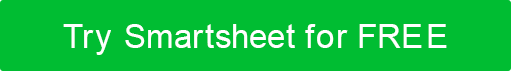 NOMBRE DE LA EMPRESATU LOGOCalle principal 123TU LOGOSuite 456TU LOGOCiudad, estado y código postalTU LOGOTeléfono, Correo electrónicoTU LOGODirección del sitio webTU LOGOAUTORIZACIÓN DE DEDUCCIÓN DE NÓMINAAUTORIZACIÓN DE DEDUCCIÓN DE NÓMINANOMBRE DEL EMPLEADONOMBRE DEL EMPLEADONOMBRE DEL EMPLEADONÚMERO DE IDENTIFICACIÓN DEL EMPLEADONÚMERO DE IDENTIFICACIÓN DEL EMPLEADONÚMERO DE IDENTIFICACIÓN DEL EMPLEADO( APELLIDO )( APELLIDO )( APELLIDO )( NOMBRE )( NOMBRE )( INICIAL MEDIA )( INICIAL MEDIA )( INICIAL MEDIA )SsnSsnSsnFECHA DE NACIMIENTOFECHA DE NACIMIENTONÚMERO DE CUENTANÚMERO DE CUENTANÚMERO DE CUENTANÚMERO DE CUENTATELÉFONO DEL TRABAJOTELÉFONO DEL TRABAJOTELÉFONO DEL TRABAJOTELÉFONO PERSONALTELÉFONO PERSONALNOMBRE DEL EMPLEADORNOMBRE DEL EMPLEADORNOMBRE DEL EMPLEADORNOMBRE DEL EMPLEADORFRECUENCIA DE PAGO( X )Enumere los montos a asignar a las siguientes cuentas:Enumere los montos a asignar a las siguientes cuentas:Enumere los montos a asignar a las siguientes cuentas:Enumere los montos a asignar a las siguientes cuentas:Enumere los montos a asignar a las siguientes cuentas:SEMANALCUENTACUENTACUENTAIMPORTE ( $ )IMPORTE ( $ )QUINCENAL(00)(00)(00)SEMESTRALCHKCHKCHKMENSUALPRÉSTAMOSPRÉSTAMOSPRÉSTAMOSOTROOTROOTROOTROAUTORIZACIÓNPor la presente autorizo al Departamento de Nómina de mi empleador a realizar deducciones regulares cada período de nómina de mi nómina / salario / asignación por el monto de:Por la presente autorizo al Departamento de Nómina de mi empleador a realizar deducciones regulares cada período de nómina de mi nómina / salario / asignación por el monto de:Por la presente autorizo al Departamento de Nómina de mi empleador a realizar deducciones regulares cada período de nómina de mi nómina / salario / asignación por el monto de:Por la presente autorizo al Departamento de Nómina de mi empleador a realizar deducciones regulares cada período de nómina de mi nómina / salario / asignación por el monto de:( INGRESE EL MONTO, ARRIBA )Los importes serán acreditados, una vez recibidos, por:Los importes serán acreditados, una vez recibidos, por:( INTRODUZCA EL NOMBRE DE LA EMPRESA )( INTRODUZCA EL NOMBRE DE LA EMPRESA )( INTRODUZCA EL NOMBRE DE LA EMPRESA )Esta solicitud de asignación de nómina debe comenzar:Esta solicitud de asignación de nómina debe comenzar:( INTRODUZCA LA FECHA )( INTRODUZCA LA FECHA )( INTRODUZCA LA FECHA )NOMBRE DEL EMPLEADOFIRMA DEL EMPLEADOFIRMA DEL EMPLEADOFECHAFECHAPARA USO DEL DEPARTAMENTO DE CONTABILIDAD, SOLOFECHA DE RECEPCIÓNFECHA DE ACTUALIZACIÓNACTUALIZADO PORPARA USO DEL DEPARTAMENTO DE CONTABILIDAD, SOLORENUNCIACualquier artículo, plantilla o información proporcionada por Smartsheet en el sitio web es solo para referencia. Si bien nos esforzamos por mantener la información actualizada y correcta, no hacemos representaciones o garantías de ningún tipo, expresas o implícitas, sobre la integridad, precisión, confiabilidad, idoneidad o disponibilidad con respecto al sitio web o la información, artículos, plantillas o gráficos relacionados contenidos en el sitio web. Por lo tanto, cualquier confianza que deposite en dicha información es estrictamente bajo su propio riesgo.